Программа спецкурса«Актуальные вопросы применения новых федеральных стандартов бухгалтерского учета при аудите бухгалтерской отчетности за 2020 год»(16 академических часов)«Новые  федеральные  стандарты  бухгалтерского учета и налогообложения»(8 академических часов)«Противодействие легализации (отмыванию) доходов, полученных преступным путем, финансированию терроризма и распространению оружия массового уничтожения в аудиторской деятельности»(16 академических часов)Раздел I. «Актуальные вопросы применения новых федеральных стандартов бухгалтерского учета при аудите бухгалтерской отчетности за 2020 год»Цель программы – формирование навыков практического применения новых федеральных стандартов бухгалтерского учета в наиболее востребованных областях. 
Тема 1. Федеральные стандарты бухгалтерского учета в системе нормативного регулирования бухгалтерского учета в Российской Федерации.Состав, функции и роль Федеральных стандартов бухгалтерского учета, соотношение с международными стандартами и федеральными стандартами бухгалтерского учета государственных финансов, с другими документами системы нормативного регулирования бухгалтерского учета в Российской Федерации. Программа разработки федеральных стандартов бухгалтерского учета. Принципы и инструменты формирования учетной политики в условиях развития национальной системы нормативного регулирования бухгалтерского учета. Роль МСФО в формировании учетной политики российских организаций. Применение требование требований рациональности и существенности при формировании учетной политики.Тема 2. Применение новых редакций Федеральных стандартов бухгалтерского учета.Новая редакция ПБУ 16/02 «Информация по прекращаемой деятельности»: общая характеристика изменени1 стандарта; порядок признания, первоначальной и последующей оценки долгосрочных активов к продаже; раскрытие информации в бухгалтерской отчетности о долгосрочных активах к продаже и прекращаемой деятельности. Взаимосвязь с МСФО (IFRS) 5 «Долгосрочные активы, предназначенные для продажи, и прекращенная деятельность».Новая редакция ПБУ 13/2000 «Учет государственной помощи»: общая характеристика изменений стандарта; порядок признания и отражения в бухгалтерском учете и отчетности государственной помощи, связанной с финансированием текущих и капитальных затрат отчетного и прошлых периодов; способы представления в бухгалтерской отчетности средств государственной помощи. Раскрытие в бухгалтерской отчетности информации о государственной помощи. Взаимосвязь с МСФО (IAS) 20 «Учет государственных субсидий и раскрытие информации о государственной помощи». Формирование учетной политики организации с учетом новаций в ПБУ 13/2000.Новая редакция ПБУ 18/02 «Учет расчетов по налогу на прибыль»: общая характеристика изменений стандарта и сближение с МСФО (IAS) 12 «Налоги на прибыль». Общая характеристика изменений. Допустимые способы расчета отложенных налоговых активов и обязательств. Изменения формата отчета о финансовых результатах. Раскрытие информации в бухгалтерской отчетности. Необходимость изменения учетной политики в связи с новой редакцией ПБУ 18/02.Тема 3. Применение новых Федеральных стандартов бухгалтерского учета.ФСБУ 25/2018 "Бухгалтерский учет аренды" - сближение с МСФО (IFRS) 16 "Аренда" - общая характеристика стандарта. Признание аренды в бухгалтерском учете. Порядок бухгалтерского учета операций аренды у арендатора: финансовая аренда и исключения из нее. Порядок бухгалтерского учета при непризнании финансовой аренды. Право пользования активом и обязательства по аренде - понятие, оценка, определение дисконтированной стоимости, бухгалтерский учет при признании и последующем отражении, раскрытие информации в бухгалтерской отчетности. Порядок бухгалтерского учета операций аренды у арендодателя: финансовая и операционная аренда. Порядок бухгалтерского учета операционной аренды. Порядок учета финансовой аренды: признание, первоначальная и последующая оценка, отражение в бухгалтерском учете и отчетности чистой инвестиции в аренду, дисконтирование и изменение оценки. Процедуры перехода к применению ФСБУ 25/2018. Изменение учетной политики в связи с принятием ФСБУ 25/2018.Результат обучения:Освоение методик и процедур практического применения новаций федеральных стандартов бухгалтерского учета при составлении бухгалтерской отчетности и ее аудите.Раздел II. «Новые  федеральные  стандарты  бухгалтерского учета и налогообложения»Продолжительность обучения - 8 академических часовЦель спецкурса - изучить новые Международные стандарты финансовой отчетности (МСФО) и новые разъяснения МСФО.Обязательные вопросы*Причины и цели принятия изучаемого стандарта (разъяснения). Концепция изучаемого стандарта (разъяснения). Место изучаемого стандарта (разъяснения) в общей системе МСФО.
Содержание изучаемого стандарта (разъяснения), его новеллы в сравнении с ранее действовавшим стандартом (разъяснением) в отношении того же предмета. Сопоставление изучаемого стандарта (разъяснения) с нормативными правовыми актами в области бухгалтерского учета, действующими в Российской Федерации. Порядок вступления в силу изучаемого стандарта (разъяснения) и переходные положения.
Последствия принятия изучаемого стандарта (разъяснения) для аудируемых лиц. Влияние принятия изучаемого стандарта (разъяснения) на проведение аудиторских процедур.*Текст данной программы отражает не содержание ее темы, а приводит алгоритм проведения курсов по вышеназванной теме, которую необходимо знать при проведении аудита. При проведении курсов повышения квалификации аудиторов должны рассматриваться все перечисленные вопросы по каждому изучаемому стандарту. Распределение академических часов по отдельным вопросам при обучении по настоящей программе производится учебно-методическим центром, проводящим занятия по повышению квалификации аудиторов.Результат обученияГлубокое и детальное понимание норм правового акта, его применения в финансово-хозяйственной деятельности аудируемых лиц и при осуществлении аудита и консалтинга аудиторскими организациями (аудиторами).Раздел III.  ПРОТИВОДЕЙСТВИЕ ЛЕГАЛИЗАЦИИ (ОТМЫВАНИЮ) ДОХОДОВ, ПОЛУЧЕННЫХ ПРЕСТУПНЫМ ПУТЕМ, ФИНАНСИРОВАНИЮ ТЕРРОРИЗМА И РАСПРОСТРАНЕНИЮ ОРУЖИЯ МАССОВОГО УНИЧТОЖЕНИЯ В АУДИТОРСКОЙ ДЕЯТЕЛЬНОСТИПродолжительность обучения - 16 академических часов.Цель программы – совершенствование знаний и навыков аудиторов при исполнении требований законодательства Российской Федерации по противодействию легализации (отмыванию) доходов, полученных преступным путем, финансированию терроризма и распространения оружия массового уничтожения (далее – ПОД/ФТ/ФРОМУ).Раздел 1. Институционально-правовые основы национальной системы ПОД/ФТ/ФРОМУТема 1. Международные стандарты ПОД/ФТ/ФРОМУПравовые и институциональные основы международного сотрудничества в сфере ПОД/ФТ/ФРОМУ. Формирование единой международной системы ПОД/ФТ/ФРОМУ. Организации и специализированные органы. Международные стандарты ПОД/ФТ/ФРОМУ.Тема 2. Оценка деятельности установленных нефинансовых предприятий и профессий (УНФПП) на основе методологии оценки технического соответствия рекомендациям ФАТФ и эффективности систем ПОД/ФТ/ФРОМУКритерии технического соответствия. Критерии эффективности. Ключевые недостатки стран, прошедших взаимную оценку ФАТФ, в части работы УНФПП по ПОД/ФТ/ФРОМУ.Тема 3. Правовое регулирование в сфере ПОД/ФТ/ФРОМУ в Российской ФедерацииНациональная система ПОД/ФТ/ФРОМУ. Общая характеристика нормативных правовых актов Российской Федерации в сфере ПОД/ФТ/ФРОМУ. Последние изменения в законодательстве Российской Федерации в сфере ПОД/ФТ/ФРОМУ. Федеральные органы исполнительной власти, в национальной системе ПОД/ФТ/ФРОМУ. Правовой статус Росфинмониторинга. Роль аудиторских организаций и аудиторов в национальной системе ПОД/ФТ/ФРОМУ.Тема 4. Национальная оценка рисков легализации (отмывания) преступных доходов и рисков финансирования терроризма (НОР ОД/ФТ)Публичные версии отчетов по оценке рисков легализации (отмывания) преступных доходов и рисков финансирования терроризма. Предметные области (зоны) риска. Определение угроз. Определение уязвимостей. Оценка рисков. Принятые и принимаемые меры по минимизации рисков. Ключевые вопросы подготовки к взаимной оценке эффективности национальной системы ПОД/ФТ/ФРОМУ.Тема 5. Надзор в сфере ПОД/ФТ/ФРОМУ Формы надзора и виды проверок. Планирование и основания проведения проверок по вопросам ПОД/ФТ/ФРОМУ. Объекты проверки. Права проверяющего государственного органа саморегулируемых организаций. Взаимодействие Росфинмониторинга с надзорными органами и саморегулируемыми организациями.Тема 6. Ответственность за нарушение законодательства Российской Федерации в сфере ПОД/ФТ/ФРОМУВиды, меры и основания для привлечения к ответственности за нарушения требований законодательства Российской Федерации в сфере ПОД/ФТ/ФРОМУ (уголовная, административная, гражданско-правовая). Полномочия должностных лиц государственных (надзорных) органов. Порядок применения мер ответственности. Обжалование решений должностных лиц.Раздел 2. Организация и осуществление внутреннего контроля как механизма эффективной реализации мер по ПОД/ФТ/ФРОМУ1Тема 7. Права и обязанности субъектов первичного финансового мониторингаФинансовые и нефинансовые организации, представители нефинансовых отраслей и профессий. Лицензирование или специальный учет организаций, осуществляющих операции с денежными средствами или иным имуществом.Требования к организации внутреннего контроля аудируемых лиц – субъектов первичного финансового мониторинга. Их основные права и обязанности.Требования к организации внутреннего контроля аудиторской организации как субъекта первичного финансового мониторинга. Обязанности аудитора по ПОД/ФТ/ФРОМУ  при оказании прочих (в том числе бухгалтерских) услуг, в случаях, когда они готовят или осуществляют от имени или по поручению своего клиента контролируемые операции. Идентификация клиентов, представителя клиента и (или) выгодоприобретателя, бенефициарных владельцев; применение мер по замораживанию (блокированию) денежных средств или иного имущества;  организация внутреннего контроля; обеспечение конфиденциальности информации; фиксирование сведений; хранение информации; уведомление Росфиемониторинга о сомнительных сделках и операциях; исполнение требований в отношении приема на обслуживание и обслуживание публичных должностных лиц;.Обязанности аудиторов по ПОД/ФТ/ФРОМУ при оказании аудиторских услуг. Правила внутреннего контроля. Назначение специальных должностных лиц, ответственных за реализацию правил внутреннего контроля. Уведомление Росфинмониторинга о сомнительных операциях. Тема 8. Требования к разработке правил внутреннего контроляОрганизация и осуществление внутреннего контроля. Перечень внутренних документов по ПОД/ФТ/ФРОМУ субъекта первичного финансового мониторинга. Лица, ответственные за разработку правил внутреннего контроля. Обязательные компоненты правил внутреннего контроля. Рекомендуемые программы осуществления правил внутреннего контроля. Механизмы надлежащей проверки клиентов. Режим СПО. Превентивные меры.Тема 9. Критерии и признаки сомнительных сделок или финансовых операцийОперации, подлежащие обязательному контролю. Критерии и признаки выявления сделок или финансовых операций, которые могут быть связаны с легализацией (отмыванием) доходов, полученных преступным путем, и финансированием терроризма. Типологии легализации (отмывания) доходов, полученных преступным путем, и финансирования терроризма. Характерные схемы и способы легализации (отмывания) доходов, полученных преступным путем, и финансирования терроризма.Тема 10. Система подготовки и обучения кадров организацийКвалификационные требования, права и обязанности специального должностного лица. Перечень работников, обязанных проходить обучение и подготовку по вопросам ПОД/ФТ/ФРОМУ. Формы, периодичность и сроки обучения.Тема 11. Типичные правонарушения в сфере ПОД/ФТ/ФРОМУПримеры нарушений требований законодательства о ПОД/ФТ/ФРОМУ субъектами первичного финансового мониторинга.______________1 Вопросы данного раздела изучаются отдельно применительно к деятельности: 1) аудируемых лиц-субъектов исполнения требований Федерального закона «О противодействии легализации (отмыванию) доходов, полученных преступным путем, и финансированию терроризма»; 2) аудиторских организаций, индивидуальных аудиторов, оказывающих аудиторские услуги и не оказывающих бухгалтерские и юридические услуги, связанные с подготовкой или осуществлением от имени или по поручению клиента операций с денежными средствами или иным имуществом; 3) аудиторских организаций, индивидуальных аудиторов, оказывающих помимо аудиторских услуг бухгалтерские и юридические услуги, связанные с подготовкой или осуществлением от имени или по поручению клиента операций с денежными средствами или иным имуществом.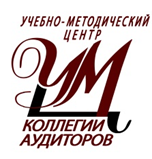 Утверждаю:Директор ЧУ ОДПО «УМЦ КА»А.Л.Руф